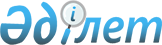 О внесении изменения в решение Егиндыкольского районного маслихата от 18 мая 2016 года № 6С4-8 "О дополнительном регламентировании порядка проведения собраний, митингов, шествий, пикетов и демонстраций в Егиндыкольском районе"
					
			Утративший силу
			
			
		
					Решение Егиндыкольского районного маслихата Акмолинской области от 16 сентября 2016 года № 6С 7-4. Зарегистрировано Департаментом юстиции Акмолинской области 13 октября 2016 года № 5565. Утратило силу решением Егиндыкольского районного маслихата Акмолинской области от 26 августа 2020 года № 6С49-4
      Сноска. Утратило силу решением Егиндыкольского районного маслихата Акмолинской области от 26.08.2020 № 6С49-4 (вводится в действие со дня официального опубликования).

      В соответствии со статьей 6 Закона Республики Казахстан от 23 января 2001 года "О местном государственном управлении и самоуправлении в Республике Казахстан", статьей 10 Закона Республики Казахстан от 17 марта 1995 года "О порядке организации и проведения мирных собраний, митингов, шествий, пикетов и демонстраций в Республике Казахстан" Егиндыкольский районный маслихат РЕШИЛ:

      1. Внести в решение Егиндыкольского районного маслихата "О дополнительном регламентировании порядка проведения собраний, митингов, шествий, пикетов и демонстраций в Егиндыкольском районе" от 18 мая 2016 года № 6С4-8 (зарегистрировано в Реестре государственной регистрации нормативных правовых актов № 5424, опубликовано 18 июля 2016 года в районной газете "Алтын астық") следующее изменение:

      в приложении к указанному решению подпункт 1) пункта 2 изложить в новой редакции:

      "1) село Егиндыколь, по улице Джамбула до центральной площади;".

      2. Настоящее решение вступает в силу со дня государственной регистрации в Департаменте юстиции Акмолинской области и вводится в действие со дня официального опубликования.
      СОГЛАСОВАНО
      16 сентября 2016 года
					© 2012. РГП на ПХВ «Институт законодательства и правовой информации Республики Казахстан» Министерства юстиции Республики Казахстан
				
      Председатель сессии
районного маслихата

Б.Абилов

      Секретарь районного
маслихата

Б.Абилов

      Аким Егиндыкольского района

Н.Тулепов
